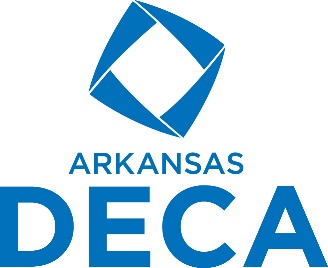 NWA Fall Leadership Conference Testing ResultsIndividual Exams based on Individual Written ScoresSeptember 28, 2022Business Administration Core Written Exam Kaylee Coble, 1st  Nora Shitandi, 2nd Jack Snell, 3rd Christopher Huber, 4th Kaushal Dhumal, 5th  Kathy Do, 6th  Business Mgmt & Admin Written ExamAkshaj Tadiparthi, 1st Rodrigo Suarez Lopez Gallo, 2ndSaloni Satappagol and Pablo Fajardo, tied for 3rd Liliana Olan, 4th Kallista Herndon and Santiago Gurrola, 5th Laci Cox and Blake Ellis, tied for 6th Finance Written ExamAlberto Linares Mercado, 1st Ashley Sexton, 2nd from FayettevilleAshley Sexton, 3rd from HarrisonOwen Hale, 4th Bennett Eubanks, 5th Vanessa Aldana, 6th Entrepreneurship Written Exam Hanna Hicks, 1st  Elaina Whiting, 2nd Sarah DellaCroce, Ethan Arnsperger, and Ella Williams, tied for 3rdCase Enderland, 4th  Lillyanna Gigerich, 5th  Alyssa	Viccaro, 6th  